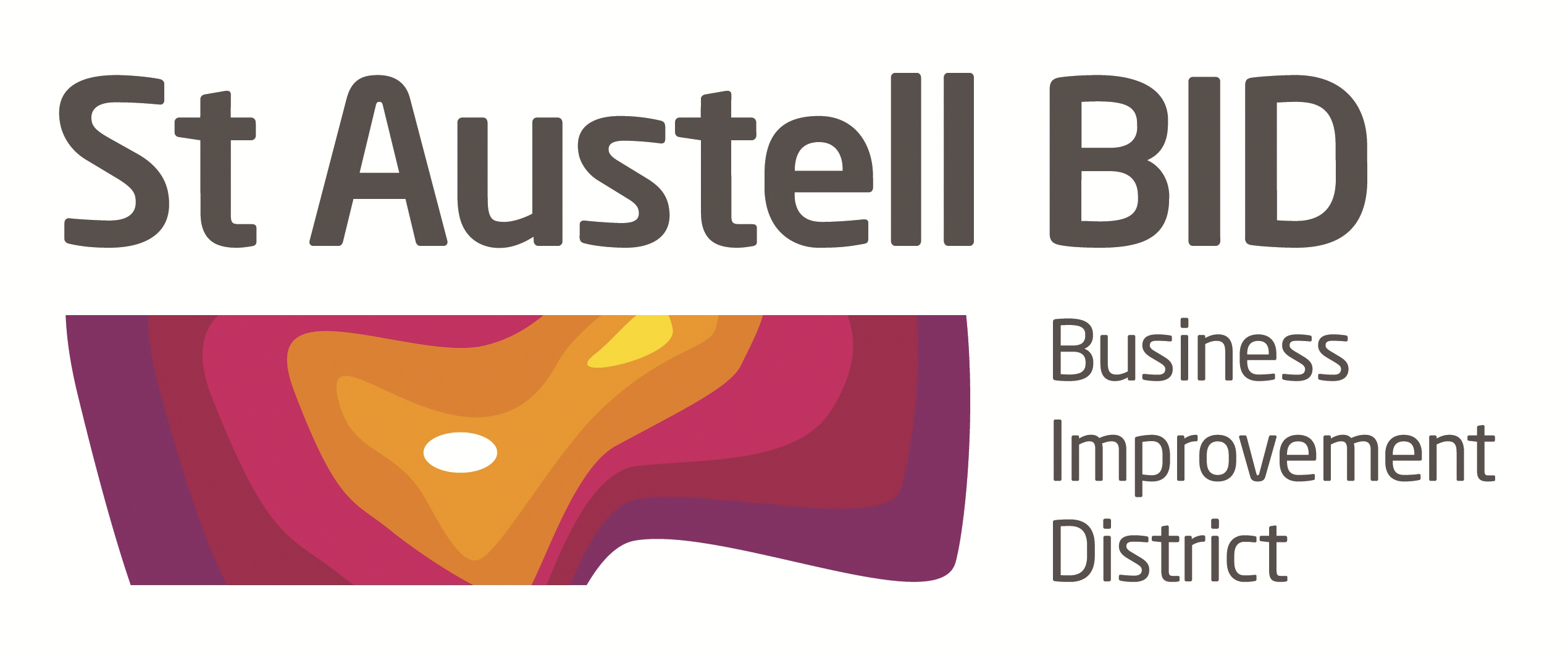 St Austell BID Board MeetingMinutes of the meeting held on 7th August 2018.Present: Roberto Cubbedu, Ameena Williams, Richard Hurst, Brian Palmer, Hayley Newton, Dale Lovatt, Martin Davies and Kelly Fegan.Apologies: David Halton, Jenny Yelling, Giles Bingley & Aaron NilesIn Attendance: Annette Miller.Welcome: RH Opened the meeting by saying how well the BID is working together and giving an equal input. We need to be constantly challenging. Minutes of previous meeting. The minutes of the board meeting held on the 10th July were reviewed and approved.BID Financial Report. The accounts for 4 months ending 7th August 2018 were circulated. THI funding was paid this month and Martin Searle will be asked to attend our next meeting to give an update on the THI. The cost of collecting the levy was questioned. This is a complicated collected and is managed by the council.BID Managers Report.          	Security/wardens.  Continue with our patrols? The board agreed and to be revise at 	the next meeting. Security patrols the whole of the BID area including Beech Road. 	Shoplifting course will now be held in September.          	Investor’s Pack. Will have a draft for the next meeting.           	Telephone Boxes. Would like to smarten them up using vinyl where the old 	adverting sections have been. Suggested to ring Openreach reach first to see what 	they can do and ask if we need to keep them all. 	St. Austell Guide. Is printed and is being circulated. It’s also available on the 	website to download.	South West in Bloom. Judging complete for this and the nationals.	Biddick’s Court. With the help of Aaron, Antonio & Tony from Biddick’s Court we 	have pressure washed some of the area behind the Fore St. Shops. White River 	Place has donated 4 large pots to Biddick’s Court and will also donate a few 	benches in the Spring. BID will plant and position the pots according to Cormac’s 	instructions. Sponsorship will be sort of £100 per pot per year for planting. Possibility 	of a welcome to St.Austell sign in this area. Proof for next meeting.South West in Bloom. SWIB Awards will be in Yeovil on the 4th October and the Nationals on the 19th October in Belfast. It was put to the board that BID would finance the flight & hotel room so Annette could go, this was agreed. RH will also attend but this will not be financed by the BID. There are 2 more places if anyone would like to go at their own expense.Security. RH & AM have applied to the PCC for funding for body cams. Keep reporting using 101 or 999 in an emergency. KF asked if we quantify the benefit of security. RH said incidences reduced when security was on and by using random days and times gave the perception they were around more than they are.Feedback from Meetings. RH & AM had a meeting with City Dressing and have requested quotes and ideas to replace the bunting. Looking at a new approach for the banner and quote requested.	          BP Is part of the TC Car park working group, there will be a meeting in September to 	which BID and the Chamber would be invited. BP will feed back any information in     	the meantime.						           AOB. KF said how well BID had done but felt it could be promoted more. It was agreed that we should be more self promoting. Suggested adding to agenda for the next meeting.BP Possibility of double tickets at Priory car park so businesses could reimburse parking charges. KF interested in learning more and being part of the discussions. Suggested adding parking to the agendaRH St Austell Bay Chamber of Commerce invites the BID members to join the Chamber from £36 a year.AW Directors code of conduct should be re issued to board of directors.RH Reinstate working groups as these need to be pro activeRH Christmas group Annette to arrange meeting with RH, RC, HN, MD and Jingle all the way. Meeting ended at 7.45Date of Next Meeting:  Tuesday 4th September at 5-30pmAt the White Hart Hotel.